Torek, 18. 1. 2022Torek, 18. 1. 2022GUM Glasbena umetnost:   Utrjevanje Prepevaj že znane pesmi, ki smo se jih naučili v tem šolskem letu. Pazi na besedilo in melodijo. Ponovi tudi spremljavo, ki smo se jo naučili. Pojdi na povezavo in pesmice poišči.  https://www.lilibi.si/mestni-trg/glasbena-umetnost                                           Tukaj imaš nekaj ilustracij. Uganeš, s katero pesmico jih lahko povežeš ?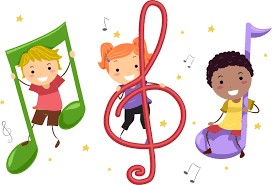 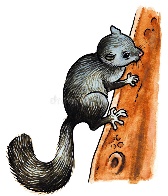 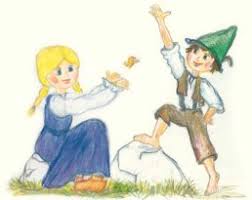 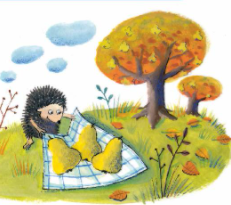 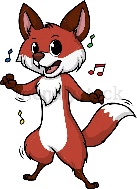 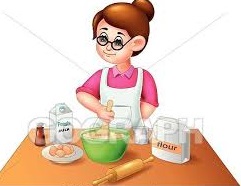 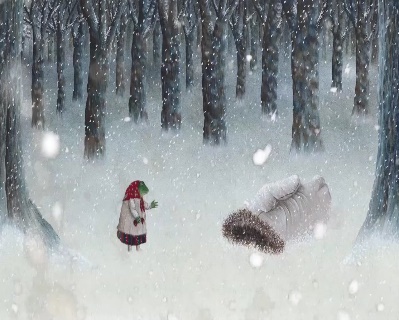 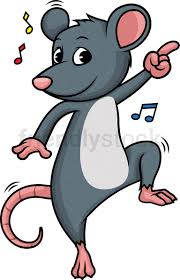 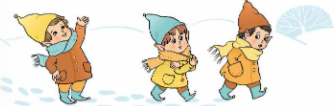 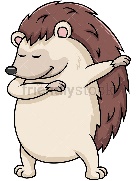 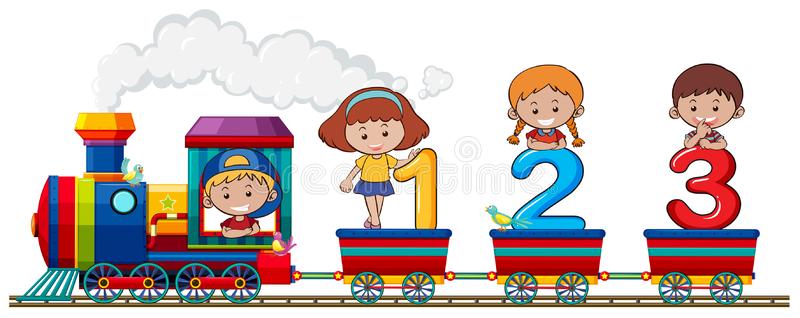 